Annexe 3Matériel séance Navigation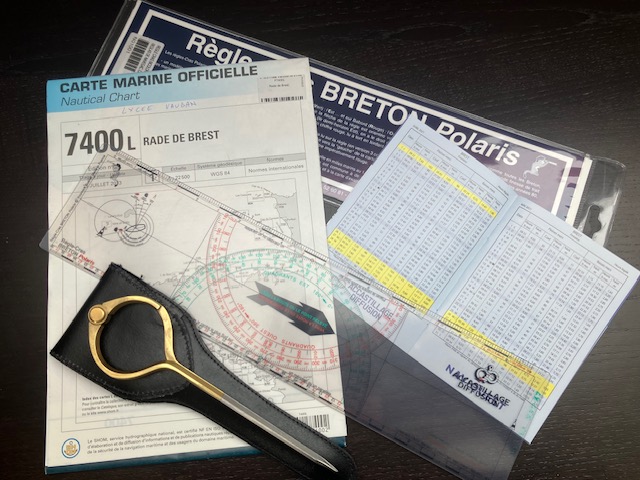 Préparation de la carte papier : 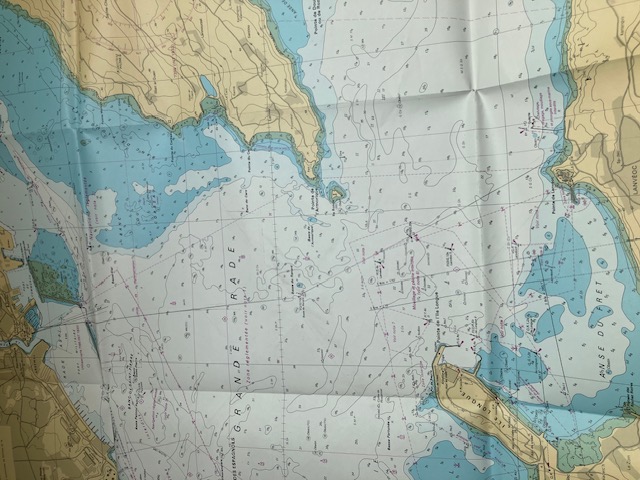 Copies d’écran Application Nav&co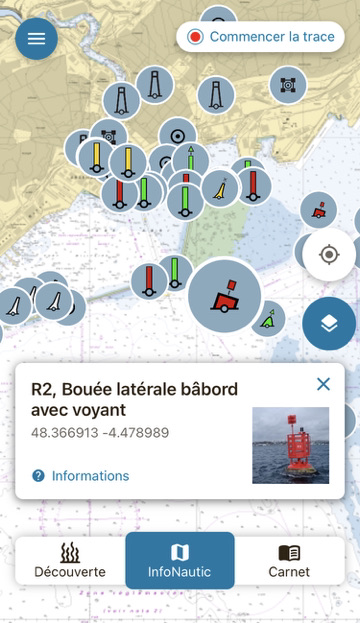 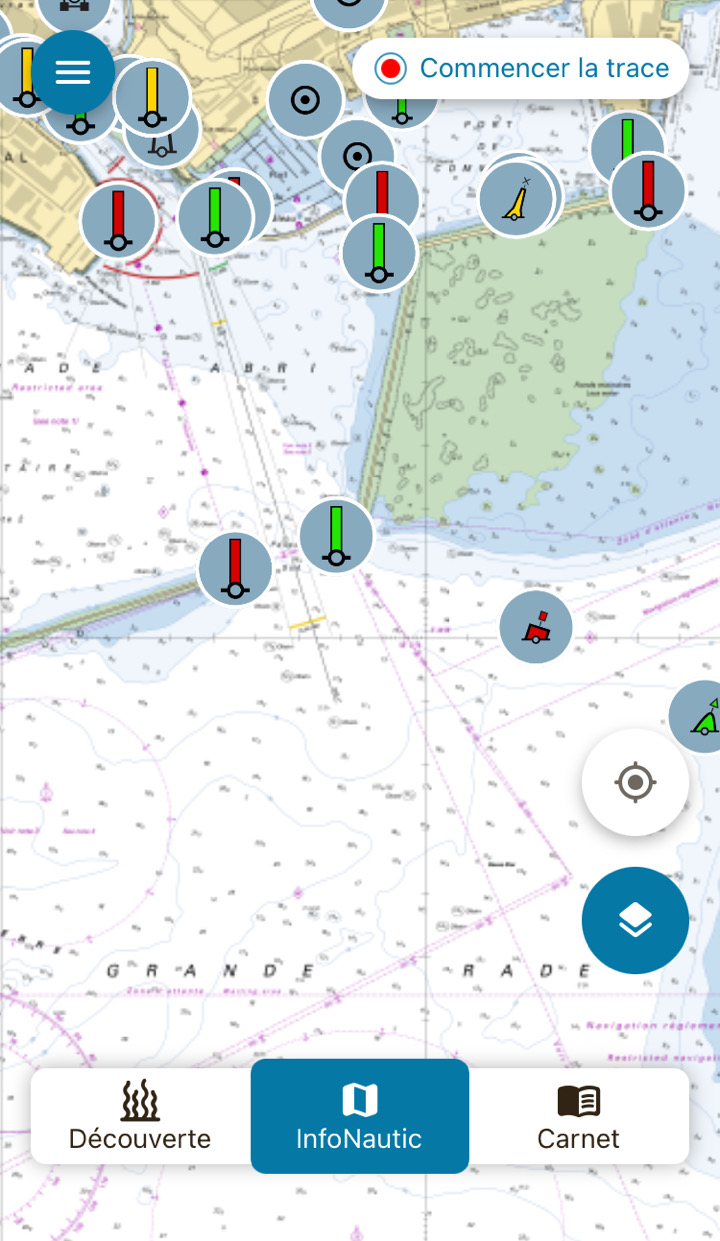 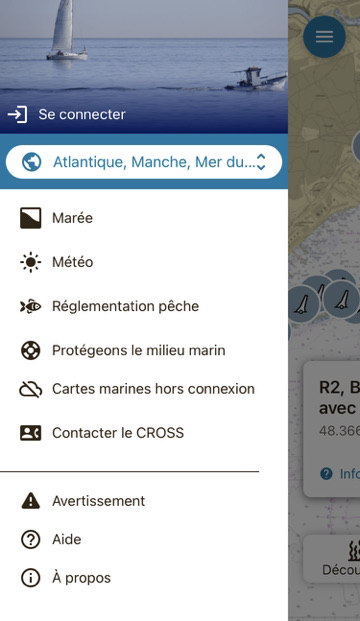 Copies d’écran geoportail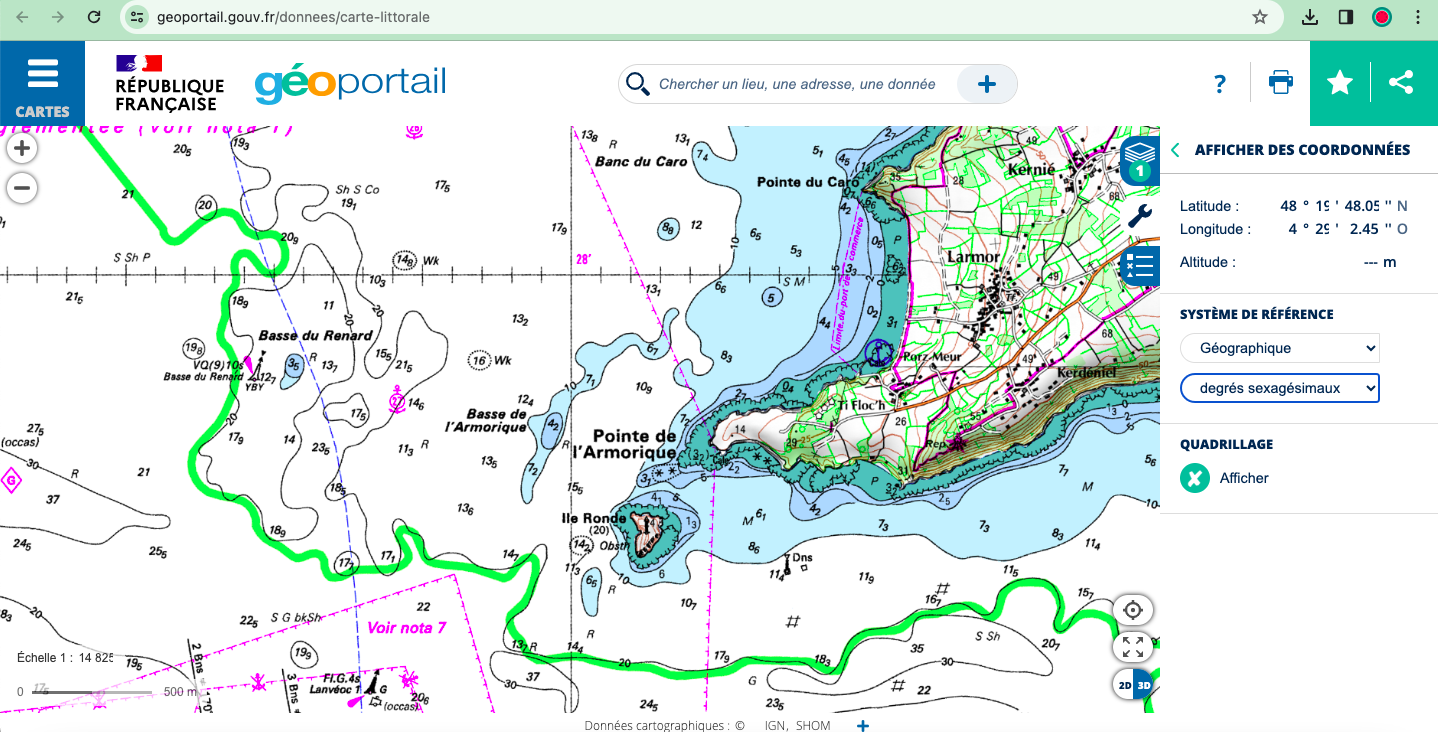 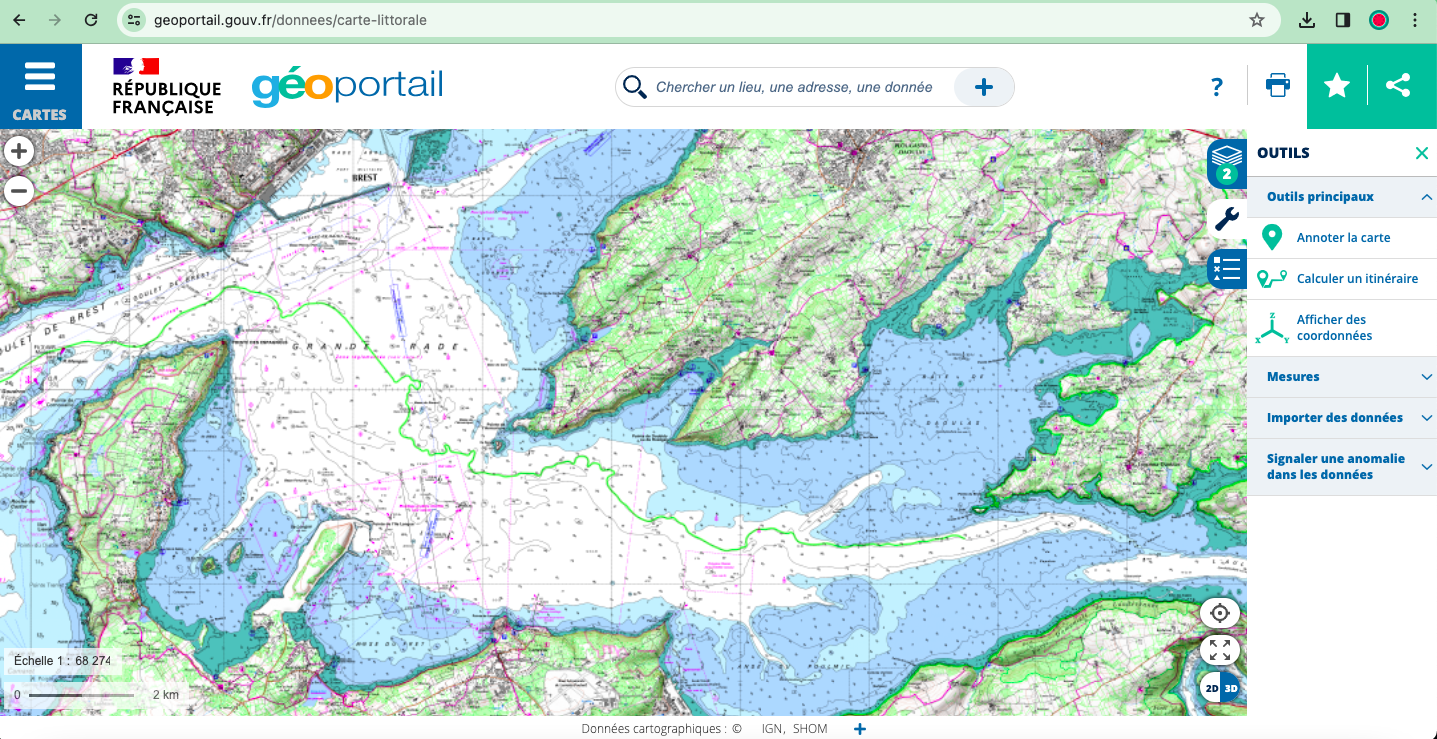 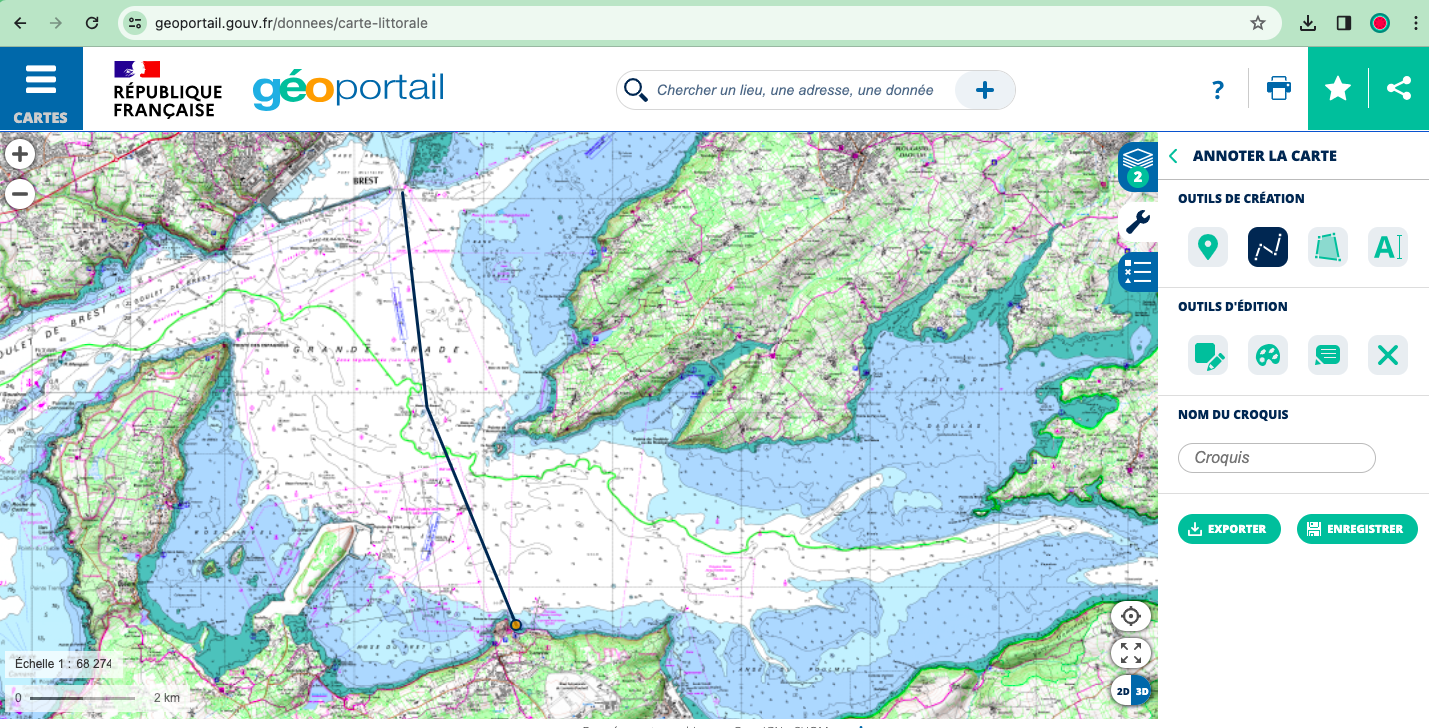 